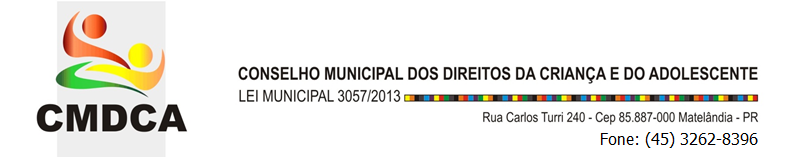 EDITAL Nº 07/2019Divulga o resultado dos recursos apresentados, a  relação dos candidatos aptos a concorrer ao cargo de Conselheiro Tutelar do Município de Matelândia e dá outras providências. 	A Presidente da Comissão Organizadora designada pela Resolução nº 03/2019-CMDCA, para atuar no Processo de Eleição do Conselho Tutelar do Município de Matelândia, no uso de suas atribuições legais, tendo em vista os Editais nº 01, 02, 03, 04, 05, e 06/2019 do Conselho Municipal dos Direitos da Criança e do Adolescente – CMDCA, resolveTORNAR PÚBLICO: 	I – Analisados os recursos referentes à fase de inscrição do Processo de Eleição do Conselho Tutelar, convocado por meio do Edital 01/2019 -CMDCA, fica acatado e declarado PROCEDENTE o requerimento da candidata constante no Anexo I deste Edital.	II – Em razão da não comprovação das exigências estabelecidas no item 4.3 do Edital 01/2019, é declarado IMPROCEDENTE o recurso da candidata constante no Anexo II deste Edital.	III – Os candidatos aptos a participar das demais fases e concorrer ao cargo de Conselheiro Tutelar do Município de Matelândia, constam do  Anexo III do Edital.	IV – A Prova Escrita, prevista no Item 10 do Edital 01/2019, será realizada no dia 07 de Julho de 2019, na Escola Municipal Dom Bosco, sito a Rua Marechal Floriano nº 964, Centro, com início as 8h30min, devendo os candidatos comparecer ao local da prova com antecedência mínima de 30 minutos.Matelândia (PR), 04 de Julho de 2019.SILVANA APARECIDA PARISOTTOPresidente da Comissão Organizadora.EDITAL 07/2019ANEXO I – RECURSOS ACATADOSEDITAL 07/2019ANEXO II – RECURSOS IMPROCEDENTESEDITAL 07/2019ANEXO III – RELACÃO DE CANDIDATOS APTOS PARA FAZER A PROVANome do Candidato Doc. De IdentidadeIVANIR FÁTIMA GODOI DA SILVA CARVALHO4.131.815-5Nome do Candidato Documento de IdentidadeMotivo do IndeferimentoVERONICE KELM GASPARIN6.625.260-4Não atendimento ao item 4.3, alínea “d” do Edital nº 01/2019.Nome do CandidatoDoc. De Identidade01CELSO ANTONIO DALL AGNOL5.694.723-002CLAUDETE PELISSONI DA SILVA CASSIANO14.435.329-303DAFINY CHRYS RODRIGUES AULER10.540.828-504ELAINE SANTINA DE CASTRO8.283.048-005ELIS FRANCIELE JURINIC10.233.516-306FERNANDO CESAR KYNAST6.593.546-507ILEISY FABÍOLA OLIVO GREGÓRIO10.575.798-008IVANIR FÁTIMA GODOI DA SILVA CARVALHO4.131.815-509JULIANA DA CRUZ ALVES MUNIZ10.233.492-210LARYSSA DEBASTIANI10.713.091-811LUANA DIAS MAFRA SOUZA11.150.399-012MILENE APARECIDA DE OLIVEIRA NOBREGA15.335.255-013SANDRO RINALDI COZER9.671.918-314SARAH ELIANE KOLBEN9.629.346-115SOELI CARDOSO5.650.661-616TALITA GRIVA DA SILVA10.340.709-5